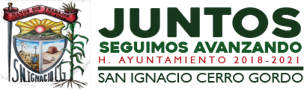 LEY DE TRANSPARENCIA Y ACCESO A LA INFORMACIÓN PÚBLICA DEL ESTADO DE JALISCO Y SUS MUNICIPIOS ARTÍCULO 8: FRACCIÓN VI : INCISO H: AGENDA DIARIA DE LAS ACTIVIDADES DEL SUJETO OBLIGADO, DE CUANDO MENOS EL ÚLTIMO MESJUNIO 2020PRESIDENTE MUNICIPALFECHA:LUNES 01/06/2020ACTIVIDADES   EFECTUADASACTIVIDADES   EFECTUADASSALIDA A GUADALAJARA A GESTIÓN DE PROYECTOS DE VARIAS ÁREAS DEL H. AYUNTAMIENTOSALIDA A GUADALAJARA A GESTIÓN DE PROYECTOS DE VARIAS ÁREAS DEL H. AYUNTAMIENTOFECHA:MARTES  02/06/2020ACTIVIDADES   EFECTUADASACTIVIDADES   EFECTUADAS10:00 A.M. VISITA A NEGOCIOS DEL MUNICIPIO PARA COLOCACIÓN DE CALCAS10:00 A.M. VISITA A NEGOCIOS DEL MUNICIPIO PARA COLOCACIÓN DE CALCASFECHA:MIÉRCOLES 03/06/2020ACTIVIDADES   EFECTUADASACTIVIDADES   EFECTUADASATENCIÓN A LA CIUDADANÍA EN LAS OFICINAS DEL H. AYUNTAMIENTOATENCIÓN A LA CIUDADANÍA EN LAS OFICINAS DEL H. AYUNTAMIENTOFECHA:JUEVES 04/06/2020ACTIVIDADES   EFECTUADASACTIVIDADES   EFECTUADASATENCIÓN A LA CIUDADANÍA EN LAS OFICINAS DEL H. AYUNTAMIENTOATENCIÓN A LA CIUDADANÍA EN LAS OFICINAS DEL H. AYUNTAMIENTOFECHA:VIERNES  05/06/2020ACTIVIDADES   EFECTUADASACTIVIDADES   EFECTUADAS10:00 A.M. VISITA DE LA JURISDICCIÓN SANITARIA III DE TEPATITLÁN. PARA ARRANQUE DE LA BRIGADA DE CHATARRIZACIÓN (ACTO PROTOCOLARIO)10:00 A.M. VISITA DE LA JURISDICCIÓN SANITARIA III DE TEPATITLÁN. PARA ARRANQUE DE LA BRIGADA DE CHATARRIZACIÓN (ACTO PROTOCOLARIO)FECHA:SÁBADO 06/06/2020ACTIVIDADES   EFECTUADASACTIVIDADES   EFECTUADASFECHA:DOMINGO  07/06/2020ACTIVIDADES   EFECTUADASACTIVIDADES   EFECTUADASFECHA:LUNES 08/06/2020ACTIVIDADES   EFECTUADASACTIVIDADES   EFECTUADAS9:00 A.M. ENTREVISTA INFORMATIVA – PROYECTIVA A RAFAEL BACA, EXJUGADOR DEL CRUZ AZÚL1:00 P.M. CITA CON EL SUBSECRETARIO DE ASUNTOS DEL INTERIOR9:00 A.M. ENTREVISTA INFORMATIVA – PROYECTIVA A RAFAEL BACA, EXJUGADOR DEL CRUZ AZÚL1:00 P.M. CITA CON EL SUBSECRETARIO DE ASUNTOS DEL INTERIORFECHA:MARTES 09/06/2020ACTIVIDADES   EFECTUADASACTIVIDADES   EFECTUADAS8:30 A.M. REUNIÓN EN DIF SOBRE PROYECTO PARA CREACIÓN DE PLAN MUNICIPAL DE SEGUIMIENTO A LA ALERTA DE VIOLENCIA DE GÉNERO CONTRA LAS MUJERES10:00 A.M. ENTREGA DE APOYOS EN ESCUELA DE LA COMUNIDAD DE SAN RAMÓN11:00 A.M. ENTREGA DE APOYOS EN ESCUELA DE LA COMUNIDAD DEL TEPOZÁN 12:00 A.M. ENTREGA DE APOYOS EN LA COMUNIDAD DE HIGUERILLAS1:00 P.M. ENTREGA DE APOYOS EN LA COMUNIDAD DE TRES PALOSSALIDA A GUADALAJARA A SASS (SECRETARÍA DEL SISTEMA DE ASISTENCIA SOCIAL) A SEGUIMIENTO DE PROYECTOS8:30 A.M. REUNIÓN EN DIF SOBRE PROYECTO PARA CREACIÓN DE PLAN MUNICIPAL DE SEGUIMIENTO A LA ALERTA DE VIOLENCIA DE GÉNERO CONTRA LAS MUJERES10:00 A.M. ENTREGA DE APOYOS EN ESCUELA DE LA COMUNIDAD DE SAN RAMÓN11:00 A.M. ENTREGA DE APOYOS EN ESCUELA DE LA COMUNIDAD DEL TEPOZÁN 12:00 A.M. ENTREGA DE APOYOS EN LA COMUNIDAD DE HIGUERILLAS1:00 P.M. ENTREGA DE APOYOS EN LA COMUNIDAD DE TRES PALOSSALIDA A GUADALAJARA A SASS (SECRETARÍA DEL SISTEMA DE ASISTENCIA SOCIAL) A SEGUIMIENTO DE PROYECTOSFECHA:MIÉRCOLES 10/06/2020ACTIVIDADES   EFECTUADASACTIVIDADES   EFECTUADASATENCIÓN A LA CIUDADANÍA EN LAS INSTALACIONES DEL H. AYUNTAMIENTOATENCIÓN A LA CIUDADANÍA EN LAS INSTALACIONES DEL H. AYUNTAMIENTOFECHA:JUEVES 11/06/2020ACTIVIDADES   EFECTUADASACTIVIDADES   EFECTUADASATENCIÓN A LA CIUDADANÍA EN INSTALACIONES DEL H. AYUNTAMIENTOATENCIÓN A LA CIUDADANÍA EN INSTALACIONES DEL H. AYUNTAMIENTOFECHA:VIERNES 12/06/2020ACTIVIDADES   EFECTUADASACTIVIDADES   EFECTUADASATENCIÓN A LA CIUDADANÍA EN INSTALACIONES DEL H. AYUNTAMIENTOATENCIÓN A LA CIUDADANÍA EN INSTALACIONES DEL H. AYUNTAMIENTOFECHA:SÁBADO  13/06/2020ACTIVIDADES   EFECTUADASACTIVIDADES   EFECTUADASFECHA:DOMINGO 14/06/2020ACTIVIDADES   EFECTUADASACTIVIDADES   EFECTUADASFECHA:LUNES  15/06/2020ACTIVIDADES   EFECTUADASACTIVIDADES   EFECTUADAS8:30 A.M. REUNIÓN DE CABILDO EN SALA DE SESIONES8:30 A.M. REUNIÓN DE CABILDO EN SALA DE SESIONESFECHA:MARTES 16/06/2020ACTIVIDADES   EFECTUADASACTIVIDADES   EFECTUADAS10:00 A.M. REUNIÓN VIRTUAL DEL COMITÉ EJECUTIVO DEL CONSEJO REGIONAL DE SEGURIDAD PÚBLICA ALTOS SUR10:00 A.M. REUNIÓN VIRTUAL DEL COMITÉ EJECUTIVO DEL CONSEJO REGIONAL DE SEGURIDAD PÚBLICA ALTOS SURFECHA:MIÉRCOLES 17/06/2020ACTIVIDADES   EFECTUADASACTIVIDADES   EFECTUADASATENCIÓN A LA CIUDADANÍA EN LAS INSTALACIONES DEL H. AYUNTAMIENTOATENCIÓN A LA CIUDADANÍA EN LAS INSTALACIONES DEL H. AYUNTAMIENTOFECHA:JUEVES  18/06/2020ACTIVIDADES   EFECTUADASACTIVIDADES   EFECTUADAS11:00 GRABACIÓN DE VIDEO SOBRE EL ARRANQUE DE LA TERMINACIÓN DE LA CARRETERA DE LOS DOLORES11:00 GRABACIÓN DE VIDEO SOBRE EL ARRANQUE DE LA TERMINACIÓN DE LA CARRETERA DE LOS DOLORESFECHA:VIERNES 19/06/2020ACTIVIDADES   EFECTUADASACTIVIDADES   EFECTUADASENTREGA DE KITS SANITIZANTESENTREGA DE KITS SANITIZANTESFECHA:SÁBADO 20/06/2020ACTIVIDADES   EFECTUADASACTIVIDADES   EFECTUADASFECHA:DOMINGO 21/06/2020ACTIVIDADES   EFECTUADASACTIVIDADES   EFECTUADASFECHA:LUNES 22/06/2020ACTIVIDADES   EFECTUADASACTIVIDADES   EFECTUADAS9:00 A.M. ENTREGA DE KITS DE SANITIZACIÓN PARA NEGOCIOS QUE TRAMITARON REGISTRO DE ETIQUETA9:00 A.M. ENTREGA DE KITS DE SANITIZACIÓN PARA NEGOCIOS QUE TRAMITARON REGISTRO DE ETIQUETAFECHA:MARTES 23/06/2020ACTIVIDADES   EFECTUADASACTIVIDADES   EFECTUADAS8:30 A.M. REUNIÓN CON MOTIVO DE LAS FIESTAS PATRIAS EN SALA DE SESIONES. CONVOCA REGIDORA SRA. BIOLETA9:00 A.M. ENTREGA DE KITS SANITIZANTES PARA NEGOCIOS QUE TRAMITARON REGISTRO DE ETIQUETA.SALIDA A COMIDA CON DIPUTADOS QUE VISITARON EL MUNICIPIO8:30 A.M. REUNIÓN CON MOTIVO DE LAS FIESTAS PATRIAS EN SALA DE SESIONES. CONVOCA REGIDORA SRA. BIOLETA9:00 A.M. ENTREGA DE KITS SANITIZANTES PARA NEGOCIOS QUE TRAMITARON REGISTRO DE ETIQUETA.SALIDA A COMIDA CON DIPUTADOS QUE VISITARON EL MUNICIPIOFECHA:MIÉRCOLES 24/06/2020ACTIVIDADES   EFECTUADASACTIVIDADES   EFECTUADAS9:00 A.M. ENTREGA DE KITS SANITIZANTES EN TEPOZÁN, CERRO GORDO Y LO FALTANTE DE LOS DOLORES.REUNIÓN CON GENTE DE LA COMUNIDAD DEL TEPOZÁN (POR LA TARDE)9:00 A.M. ENTREGA DE KITS SANITIZANTES EN TEPOZÁN, CERRO GORDO Y LO FALTANTE DE LOS DOLORES.REUNIÓN CON GENTE DE LA COMUNIDAD DEL TEPOZÁN (POR LA TARDE)FECHA:JUEVES 25/06/2020ACTIVIDADES   EFECTUADASACTIVIDADES   EFECTUADAS9:00 A.M. REUNIÓN DE COMISIÓN EDÍLICA DE JUSTICIA Y DERECHOS HUMANOS, EN SALA DE SESIONES.ENTREGA DE KITS SANITIZANTES EN COMUNIDADES DEL MUNICIPIO9:00 A.M. REUNIÓN DE COMISIÓN EDÍLICA DE JUSTICIA Y DERECHOS HUMANOS, EN SALA DE SESIONES.ENTREGA DE KITS SANITIZANTES EN COMUNIDADES DEL MUNICIPIOFECHA:VIERNES 26/06/2020ACTIVIDADES   EFECTUADASACTIVIDADES   EFECTUADAS8:30 A.M. SESIÓN DE CABILDO ORDINARIA, NÚMERO 4412:00 MEDIO DÍA CITA EN SIOP Y VISITA A TRÁNSITO DEL ESTADO, A SECRETARIA GENERAL DE GOBIERNO Y CONTRALORÍA DEL ESTADO8:30 A.M. SESIÓN DE CABILDO ORDINARIA, NÚMERO 4412:00 MEDIO DÍA CITA EN SIOP Y VISITA A TRÁNSITO DEL ESTADO, A SECRETARIA GENERAL DE GOBIERNO Y CONTRALORÍA DEL ESTADOFECHA:SÁBADO 27/06/2020ACTIVIDADES   EFECTUADASACTIVIDADES   EFECTUADASFECHA:DOMINGO  28/06/2020ACTIVIDADES   EFECTUADASACTIVIDADES   EFECTUADASFECHA:LUNES  29/06/2020ACTIVIDADES   EFECTUADASACTIVIDADES   EFECTUADAS8:30 A.M. SESIÓN DE CABILDO ORDINARIA. NÚMERO 45. ENTREGA DE KITS DE LIMPIEZA, EN LAS COMUNIDADES DEL VOBIRERO, CAPULÍN VERDE Y PARTE DE PRESA DE BARAJAS CRUCEROREUNIÓN CON EL DIRECTOR DE DESARROLLO RURAL DEL H. AYUNTAMIENTO, PARA HABLAR SOBRE EL PROGRAMA MANO A MANO, EL RASTRO Y SU POSIBLE EQUIPAMIENTO8:30 A.M. SESIÓN DE CABILDO ORDINARIA. NÚMERO 45. ENTREGA DE KITS DE LIMPIEZA, EN LAS COMUNIDADES DEL VOBIRERO, CAPULÍN VERDE Y PARTE DE PRESA DE BARAJAS CRUCEROREUNIÓN CON EL DIRECTOR DE DESARROLLO RURAL DEL H. AYUNTAMIENTO, PARA HABLAR SOBRE EL PROGRAMA MANO A MANO, EL RASTRO Y SU POSIBLE EQUIPAMIENTOFECHA:MARTES  30/05/2020ACTIVIDADES   EFECTUADASACTIVIDADES   EFECTUADASENTREGA DE KITS DE LIMPIEZA EN EL PALENQUE, LOS FALTANTES EN CERRO GORDO Y SOBRE CARRETERA LOS DOLORES – SAN IGNACIO CERRO GORDO.ENTREGA DE KITS DE LIMPIEZA EN EL PALENQUE, LOS FALTANTES EN CERRO GORDO Y SOBRE CARRETERA LOS DOLORES – SAN IGNACIO CERRO GORDO.